Lesson 1 - The Macroeconomic Perspective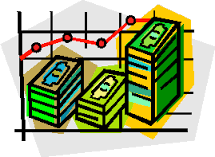 What are the major goals of the national economy?Major Goals (Measures) of a National Economy:*The three measures above are used show whether the nation’s economy is ____________________ or not.Examine the collage. What aspects of the national economy do you see represented in the images?Your Thoughts? What challenges do was face in today’s economy?Why does Macroeconomics matter?Businesses -  Households/Consumers - Microeconomics examines...What is macroeconomics?“Stop and Jot” - Your view...The major goals of the national economy include:Student Response...